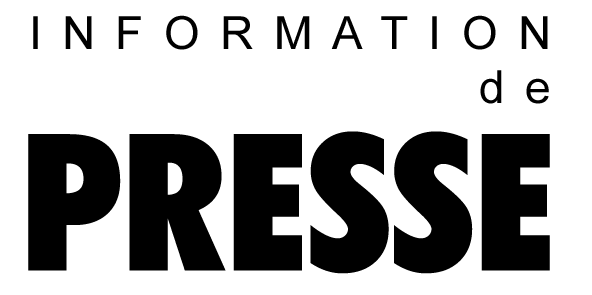 Kaeser Mobilair M 500-2Le nouveau colosse de l'air compriméC'est le nouveau fleuron des compresseurs de chantier Kaeser : le M 500-2, un compresseur à vis sèches bi-étagé d'une taille colossale qui renferme sous son capot un savoir-faire pointu en matière d'air comprimé pour des utilisations diversifiées. Et comme il se doit pour un compresseur Kaeser, il est propre, innovant et économe en carburant. L'impressionnant M 500-2 complète la gamme de compresseurs de chantier dans la plage de puissance supérieure. Il domine la catégorie des 50 m3 et délivre de l'air comprimé de 4 à 10,3 bar, à un débit maximum compris entre 38 m³/min (10,3 bar) et 45,8 m³/min (6,9 bar). Le M 500-2 est parfaitement étudié pour répondre, entre autres, aux besoins des loueurs de matériel car il combine les avantages d'un compresseur à vis sèches à ceux d'une machine mobile. Autrement dit, il peut produire de l'air comprimé de très haute qualité pour tous domaines d'utilisation sans nécessiter d'ancrage au sol. Il est également prévu pour s'intégrer très facilement dans les systèmes de gestion prioritaire des stations de compresseurs. Alimentation en air comprimé assuréeCe colosse mobile est utilisé chez les gros consommateurs industriels d'air comprimé, lorsqu'il faut assurer la continuité de l'approvisionnement en air comprimé pendant des périodes d'entretien ou de travaux. Il a également sa place dans la construction des tunnels ou dans les raffineries pour fournir l'air de balayage des pipelines. Durablement efficient en énergieLa pièce maîtresse de cette machine destinée aux besoins industriels est un compresseur à vis sèches bi-étagé éprouvé. Grâce à un revêtement innovant qui résiste à 300 °C, les rotors grenaillés et phosphatés ne présentent pas d'usure mesurable après plusieurs années d'exploitation, d'où une très grande efficience énergétique durable et une consommation de carburant qui ne sera pas plus élevée après d'innombrables heures d'exploitation qu'à la toute première heure de service. Le compresseur M 500-2 possède une autonomie suffisante pour deux équipes d'affilée grâce à son grand réservoir de carburant ; il peut également fonctionner en continu au moyen d'un réservoir externe.Du fait de son filtre à particules intégré, le moteur diesel Caterpillar propre et fiable est conforme aux critères de la phase IIIB de la directive européenne 2004/26/CE. Ce moteur du type C18 développe une puissance de 447,5 kW. Maniement simple avec le Sigma Control mobilLa commande intégrée Sigma Control mobil adapte automatiquement la vitesse maximale du moteur en fonction de la pression définie dans une plage de 4 à 10,3 bar. Elle permet également à l'utilisateur de choisir la température de sortie d'air comprimé. Le compresseur M 500-2 est équipé en série d'un pare-étincelles et d'un clapet étouffoir moteur pour l'exploitation dans les raffineries, et son châssis muni d'un frein de stationnement permet de le manœuvrer rapidement en toute sécurité. Des anneaux de levage et d'arrimage ainsi que des passages de fourches permettent de positionner ce colosse de près de douze tonnes à l'endroit précis où l'on a besoin de lui. Le frein de parking assure son immobilisation. Surveillance automatique à distanceLe système intégré Mobilair fleet management active immédiatement le SAV de Kaeser en cas de défaut. Par ailleurs, le Mobilair fleet management fournit au loueur des relevés complets pour la facturation, il permet la géolocalisation de la machine et signale automatiquement les opérations d'entretien nécessaires pendant les locations de longue durée. Fichier : c-m500-2-fr3.587 caractères  Reproduction gratuite, merci de nous adresser un exemplaire justificatif.Photo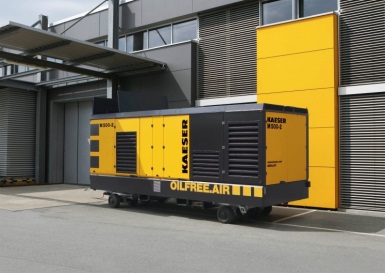 Un colosse mobile pour les gros projets : Le nouveau compresseur M 500-2 de Kaeser Kompressoren produit de l'air comprimé à des débits compris entre 38 m³/min (10,3 bar) et 45,8 m³/min (6,9 bar), sans injection d'huile et en minimisant les émissions polluantes.